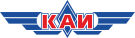 Казанский национальный исследовательский технический университет им. А.Н. Туполева – КАИ (КНИТУ-КАИ)Управление по связям с общественностьюМОНИТОРИНГ СМИ ПО АНТИКОРРУПЦИИ22.02.19ОглавлениеПервое антикоррупционное СМИ: Больше половины россиян считают чиновников лжецами	2Первое антикоррупционное СМИ: Росфинмониторинг насчитал 20 трлн рублей объема теневой экономики в России	3Столица С: В 2018 году органами прокуратуры России выявлено 231 тысячи случаев коррупции	4Первое антикоррупционное СМИ:
Больше половины россиян считают чиновников лжецамиhttps://pasmi.ru/archive/228233/11.02.19Доля россиян, которые считают, что чиновники лгут о положении дел в стране, достигла максимума (52%), выяснил «Левада-центр».Нарушенный договорГод назад о том, что чиновники лгут, утверждали 37% опрошенных. В правдивость чиновников верят лишь 12% против 20%. В отношении обычных людей расклад иной: по мнению респондентов, 37% из них говорят правду, 25% лгут, пишут «Ведомости».Большинство считает, что обычные люди говорят правду, а чиновники лгут, поясняет директор «Левада-центра» Лев Гудков. «Это устойчивая тенденция, как и то, что, по мнению людей, они соблюдают законы, а государство – нет. Поэтому россияне приспосабливаются и сами вынуждены обманывать», — говорит он.Достигнутый максимум – реакция на общее недовольство и ухудшение ситуации в стране, считает социолог: «Связано это не только с шоком из-за пенсионной реформы, но и с ростом цен и акцизов и тем, что власти нарушили негласный социальный договор, пытаясь решить проблемы за счет населения. Хотя недоверие к чиновникам существовало всегда и растет после каждого ухудшения ситуации».В России очень низкий уровень межличностного и институционального доверия, отмечает Гудков: «Это реакция на репрессивное государство, на подавление межгрупповых связей. Страх перед властями идет еще с советских времен. Из-за этого люди доверяют только своему ближайшему окружению – семье и друзьям».Первое антикоррупционное СМИ:
Росфинмониторинг насчитал 20 трлн рублей объема теневой экономики в Россииhttps://pasmi.ru/archive/228983/22.02.19Объем теневой экономики в России в 2018 году составил более 20 трлн рублей и равен около 20% ВВП страны, следует из ежегодной оценки Росфинмониторинга (финансовая разведка), которую ведомство направляет в МВД.Тень больше светаОценка приводится в проекте документа Росфинмониторинга с анализом уровня соответствия России рекомендациям ФАТФ (международной Группы разработки финансовых мер по борьбе с отмыванием денег), пишет РБК.В 2016 году объем теневой экономики составил 28,3% ВВП, или 24,3 трлн рублей. В 2017 году объем теневой экономики, по оценке Росфинмониторинга, сократился почти на восемь пунктов, до 20,5% ВВП (18,9 трлн рублей).На сегодняшний день объем теневой экономики больше, чем расходы всего федерального бюджета на 2019 год (18 трлн рублей), в три раза больше годовой выручки «Газпрома» (6,5 трлн рублей за 2017 год), более трети всех денежных доходов россиян за 2018 год (57,5 трлн рублей).Возможно, резкое сокращение теневой экономики в 2017 году связано не только с реальным сокращением скрытой и нелегальной активности, но и с изменением методики Росфинмониторинга (какая-то часть теневой экономики перестала таковой считаться). В то же время сам Росфинмониторинг отмечает, что в последние годы объемы выводимых за рубеж подозрительных денежных средств «существенно снизились», «значительно сократилось» и поступление теневых финансовых потоков из-за рубежа.«Мы можем оценивать, сколько людей уходит в той или иной степени от государства в сферы, которые государство считает теневой экономикой. По полной занятости это около 20 млн граждан в трудоспособном возрасте, а по частичной занятости — невозможно посчитать. С нашей точки зрения, еще около 10 млн трудоспособных граждан могут находиться в таких факультативных теневых отношениях», — сказал РБК профессор НИУ ВШЭ Симон Кордонский.Основным фактором, определяющим масштаб теневой экономики в России, является коррупция, а также избыточное государственное регулирование и высокие налоги, от которых бизнес стремится «уйти в тень» и выплачивать зарплаты в конвертах, полагает научный руководитель лаборатории антикоррупционной политики ВШЭ Юлий Нисневич.По оценке Росстата на конец сентября 2018 года, в российской экономике неформально заняты 14,9 млн человек (20,4% в общей численности занятых). А так называемый скрытый фонд оплаты труда (зарплаты в конвертах и в неофициальном секторе) составил в 2017 году 11,8% ВВП (около 10,9 трлн рублей).МВФ в январе 2018 года опубликовал межстрановое исследование, в котором оценил объемы теневой экономики в разных странах с 1991 по 2015 год. При этом МВФ тоже не включал в свою оценку нелегальную или криминальную деятельность. Уровень теневой экономики в России оказался намного выше официальных оценок — 33,7% ВВП за 2015 год — и выше среднего по 158 странам (27,8%). В развитых странах показатель оказался в пределах 10% ВВП (в Канаде — 9,4%, в Германии — 7,8%, в Японии — 8,2%, в США — 7%). При этом российский показатель оказался сопоставим с Венесуэлой (33,6%), Пакистаном (31,6%), Египтом (33,3%).Столица С:
В 2018 году органами прокуратуры России выявлено 231 тысячи случаев коррупцииhttps://stolica-s.su/news/russia/18241021.02.19Множество фактов коррупционных нарушений выявлено прокурорами при осуществлении государственных и муниципальных закупок, сообщила Генпрокуратура 20 февраля. В 2018 году Управлению по надзору за исполнением законодательства о противодействии коррупции Генпрокуратуры РФ исполнилось 11 лет. За эти годы органами прокуратуры РФ выявлено свыше 3 млн нарушений законодательства о противодействии коррупции. И количество таких нарушений возросло в разы. Только в период с 2014 по 2017 год за совершение коррупционных преступлений осуждено более 45 тыс. человек, из которых 4,5 тыс. являлись должностными лицами правоохранительных органов.За этот же период обвинительные приговоры по коррупционным делам вынесены в отношении более 400 депутатов представительных органов регионального и муниципального уровня, а также почти 3 тыс. должностных лиц органов государственной власти и местного самоуправления, большинство из которых — главы муниципальных образований и местных администраций. Только в период с 2015 по 2017 год ущерб от коррупции превысил 130 млрд рублей.